ALLEGATO BDICHIARAZIONE SOSTITUTIVA DI CERTIFICAZIONE (art.46 del D.P.R. 445/2000)DICHIARAZIONI SOSTITUTIVE DI ATTO DI NOTORIETA’ (art.47 del D.P.R. 445/2000)IL SOTTOSCRITTOCognome ____________________________________________________________Nome_______________________________________________________________Nato a _________________________________ il____________________________sotto la propria responsabilità, consapevole che la falsità in atti e le dichiarazioni mendaci indicate nell’art.76 del D.P.R. 445/2000 sono punite ai sensi del codice penale e delle leggi speciali in materia, DICHIARAche tutti i titoli, i certificati e le pubblicazioni allegati sono conformi all’originale;di essere in possesso dei seguenti titoli e attestati: ____________________________________________________________________________________________________________________________________________________________________________________________________________________________________________________________________________________________________________________________________________________________________________________________________________________________________________________________________________________________________________________________________________________________________________________________________________________________________Il/la sottoscritto/a dichiara di aver preso visione dell'Informativa allegata al bando di selezione, ai sensi del Regolamento Generale per la Protezione dei Dati - Regolamento UE 2016/679Luogo, data				firma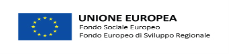 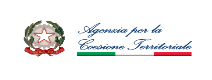 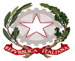 Ministero della Giustizia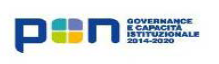 